CARTOGRAPHIE DES STRUCTURES JUSTICE1. Structures Direction Interrégionale des Services Pénitentiaires de Marseille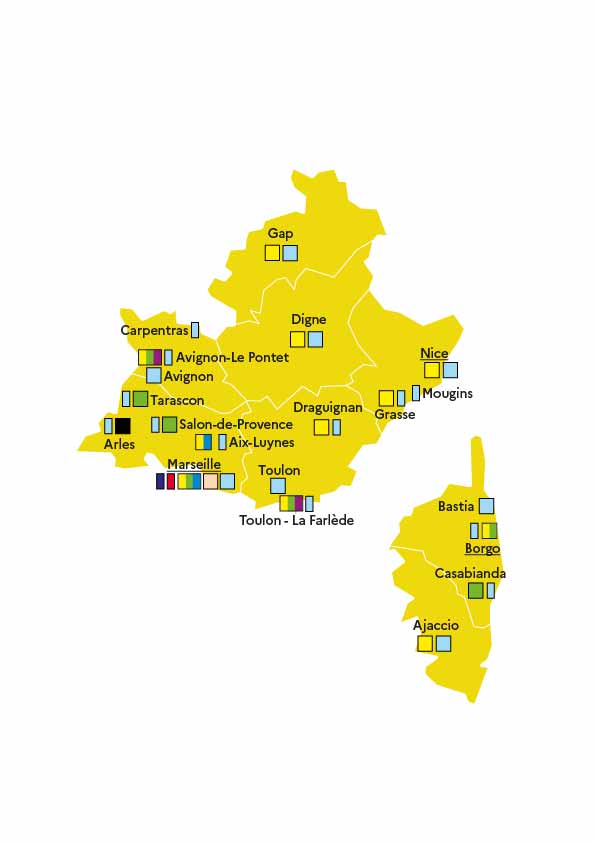 2. Structures Direction Interrégionale de la Protection Judiciaire de la Jeunesse Sud Est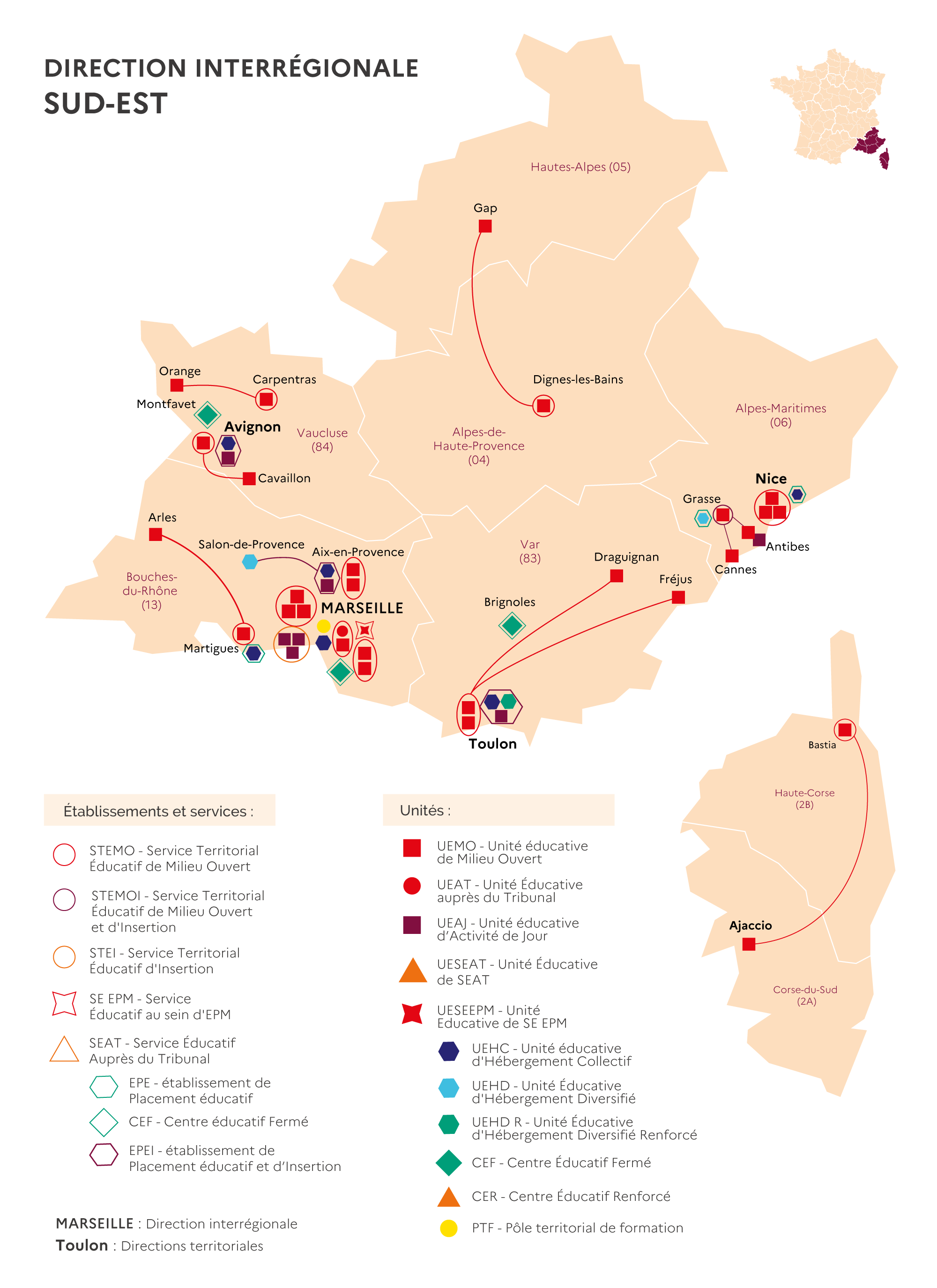 